Job Description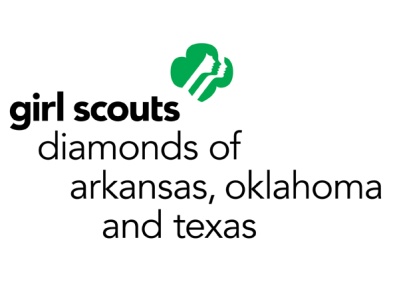 STEAM Center InternSUPERVISOR:  Program DirectorFLSA STATUS: ExemptPosition Timespan: June 7– July 30, 2021Position Stipend: $3,200 for 8-week periodDEPARTMENT:  ProgramLOCATION: Fort Smith, ArkansasLAST UPDATED:  December 3, 2020 RESPONSIBILITIES: POSITION PURPOSEThe STEAM* Center Intern will work closely with and assist the STEAM Coordinator at The STEAM Center at Burnham Woods in Fort Smith, AR. A key member of the Program Department, The STEAM Center Intern will develop a program or project that enhances the ability of the STEAM Center and/or Girl Scout volunteers to deliver quality STEAM programming to girls. While the scope of this program or project is pre-determined based on the needs of the council, the intern will have the opportunity to make strategic decisions and select sub-projects based on personal and professional interests and goals.*Science, technology, engineering, art and mathDUTIESWork cooperatively with the STEAM Coordinator and Program Director to understand, develop and implement a sustainable project or program supporting Girl Scout STEAM experiences.Develop an understanding of the Girl Scout Leadership Experience, Girl Scout STEAM  programming and concepts in STEAM education.Develop an understanding of the role of Girl Scout volunteers, their unique needs and ways to support their development as STEAM role models and informal educators.Establish relationships with Girl Scout staff, volunteers and community partners to build connections, identify opportunities and build awareness of Girl Scouts and the need for girls and women in STEAM careers.Deliver or assist with girl programming as necessary including a week-long day camp at the STEAM centerEnsure Girl Scouting is open to all girls and adults by delivering the Girl Scout message of pluralism and diversity to members of the council and the community.Work collaboratively with all council departments to ensure STEAM program and initiatives are sustainable and successfully marketed to girl and adult membership.Support council, regional, and functional efforts.COMMUNITY IMPACTBy sharing the benefits that Girl Scout brings to girls, families and communities and by developing connections with community partners and regional Girl Scout volunteers for the purposes of advancing girls’ STEAM exposure and education, the potential for significant positive impact in the Fort Smith Area is high.KNOWLEDGE AND CREDENTIAL QUALIFICATIONS Required Knowledge, experience, or a desire to gain experience in informal STEAM education, project management, partnership building, adult learning and youth developmentDemonstrated customer service skills.Valid driver’s license, safe driving record and current automobile insurance.Preferred Knowledge of Girl Scout Leadership Experience.Experience in STEAM fields, adult learning, education or youth programming.Pursuing a degree in STEAM fields, education, youth development or similar fields.ABILITY AND SKILLS QUALIFICATIONS Subscribes to the principles of the Girl Scout MovementDemonstrated ability to successfully manage multiple priorities, work independently, and meet deadlinesStrong human relations skills and have ability to work well with people of diverse backgroundsAbility to exercise good judgementExcellent written and oral communication skillsExcellent computer skillsSolution driven with the ability to effectively problem solveAbility to motivate others and encourage them toward the Girl Scout Leadership ExperienceExcellent leadership qualities which include the ability to collaborate, organize, and work effectively while using creativity in problem solving.Skills in networking with internal and external stakeholders to bring awareness of the Girl Scout Program and The STEAM Center at Burnham WoodsWork requires normal physical effort for primarily an office environment; some physical effort in handling of materials or boxes and tools or equipment of up to 25 pounds in non-strenuous work. Some periods of continual standing or walking may be requiredAbility to perform duties including but not limited to; public speaking, hands on program delivery working with Girl and Adult members, and the ability to work in the outdoor elements.LEARNING OBJECTIVES CAREER DEVELOPMENTThe STEAM Center Intern will develop a working knowledge of and receive on-the-job training in how to create stipulated outcomes through:Knowledge and experience with informal STEAM education Project managementProgram development and deliveryDeveloping solutions commensurate with unique audience needsPartnership buildingManaging multiple priorities in short time spansNetworking with both internal and external stakeholdersSKILL DEVELOPMENTThe STEAM Center Intern will develop a working knowledge of and receive on-the-job training in how to create stipulated outcomes through development of the following skills:Understanding the differing levels of STEAM experience and understanding and the ability to reconcile these needs with available resources and opportunitiesGoal settingTime managementUsing resources wisely to obtain desired outcomesWorking formally and informally with a geographically diverse teamCommunication skills including public speaking, graphic design and brand languagePERSONAL GROWTH AND DEVELOPMENTThe STEAM Center Intern will have the opportunity to experience personal growth and development through the E.P.I.C. cultural expectations of all employees of the council:Empathy – Approaches others with a service mindset. Offers humility and inspires trust. Trusts the good intentions of others. Takes time with people. Offers respect and kindness to all. Actively listens without judgement. Offers positive alternatives to challenging situations.Possibility Thinking – Demonstrates eagerness to learn new things. Sees opportunity in ambiguity, change and transition. Displays flexibility in thinking. Explores alternatives before acting. Takes on challenging tasks. Respectfully offers collaboration with an openness to other’s ideas.Innovation – Knows the business. Thinks in unique and independent ways. Communicates ideas effectively. Learns from smart risk taking and failure. Pursues a standard of excellence.Courageous Leadership – Works for the good of the whole. Works collaboratively with all. Maintains personal integrity. Resolves conflicts constructively. Helps others to grow and develop. Involves others in decisions affecting them.SUPERVISORY ACCOUNTABILITIES Staff: None Committee(s): None HOURS AND TRAVEL Flexible schedule, including possible nights and weekends as required for girl programming. Travel to troop sites and other requested meetings, if required, will be reimbursed at mileage rates in force per company policy.DISCLAIMER The above statements are intended to describe the general nature and level of work being performed by people assigned to this classification. They are not to be construed as an exhaustive list of all responsibilities, duties, and skills required of personnel so classified. All personnel may be required to complete other duties as assigned.Employee Name Employee Signature Date Supervisor Name Supervisor Signature Date 